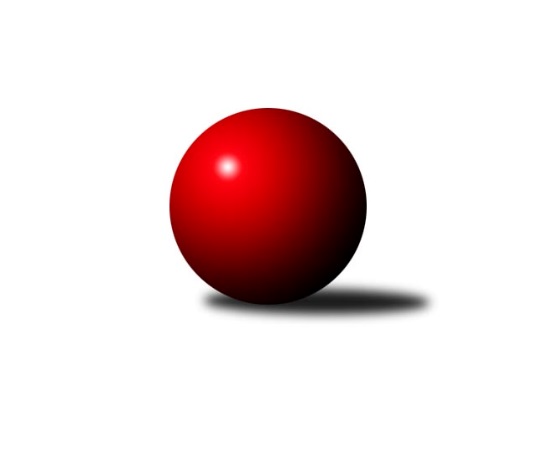 Č.9Ročník 2017/2018	20.5.2024 Mistrovství Prahy 2 2017/2018Statistika 9. kolaTabulka družstev:		družstvo	záp	výh	rem	proh	skore	sety	průměr	body	plné	dorážka	chyby	1.	TJ Sokol Rudná C	9	8	0	1	45.5 : 26.5 	(58.5 : 49.5)	2421	16	1706	715	48.6	2.	SK Uhelné sklady Praha C	9	6	0	3	43.0 : 29.0 	(57.0 : 51.0)	2361	12	1686	676	52	3.	TJ Radlice	9	6	0	3	42.0 : 30.0 	(63.0 : 45.0)	2372	12	1670	702	46	4.	KK Slavia Praha D	9	5	1	3	44.0 : 28.0 	(59.0 : 49.0)	2387	11	1697	690	51.3	5.	Sokol Kobylisy B	7	5	0	2	36.0 : 20.0 	(47.5 : 36.5)	2252	10	1614	638	60.4	6.	Slavoj Velké Popovice A	8	5	0	3	37.0 : 27.0 	(47.0 : 49.0)	2387	10	1687	700	48.6	7.	KK Slavoj Praha D	8	4	1	3	34.0 : 30.0 	(51.0 : 45.0)	2409	9	1686	723	51	8.	KK Slavia Praha C	7	3	0	4	27.0 : 29.0 	(40.0 : 44.0)	2332	6	1621	711	48.3	9.	Sokol Kobylisy C	7	3	0	4	25.0 : 31.0 	(43.0 : 41.0)	2316	6	1637	678	52.1	10.	KK Slavia Praha B	9	3	0	6	30.0 : 42.0 	(46.0 : 62.0)	2283	6	1603	680	43.4	11.	SK Meteor Praha D	9	3	0	6	29.5 : 42.5 	(50.5 : 57.5)	2326	6	1666	660	48.8	12.	TJ Sokol Praha-Vršovice B	9	3	0	6	25.0 : 47.0 	(45.5 : 62.5)	2210	6	1584	625	65.1	13.	KK Dopravní podniky Praha A	7	2	0	5	22.0 : 34.0 	(41.5 : 42.5)	2298	4	1611	687	46.1	14.	PSK Union Praha C	9	1	0	8	24.0 : 48.0 	(46.5 : 61.5)	2238	2	1591	646	52.1Tabulka doma:		družstvo	záp	výh	rem	proh	skore	sety	průměr	body	maximum	minimum	1.	TJ Radlice	5	5	0	0	31.0 : 9.0 	(43.0 : 17.0)	2394	10	2507	2351	2.	TJ Sokol Rudná C	5	5	0	0	30.0 : 10.0 	(37.5 : 22.5)	2411	10	2460	2360	3.	Sokol Kobylisy B	4	4	0	0	27.0 : 5.0 	(34.0 : 14.0)	2305	8	2346	2225	4.	SK Uhelné sklady Praha C	4	4	0	0	25.0 : 7.0 	(29.0 : 19.0)	2387	8	2441	2301	5.	KK Slavia Praha D	4	3	1	0	24.0 : 8.0 	(28.0 : 20.0)	2411	7	2469	2341	6.	TJ Sokol Praha-Vršovice B	4	3	0	1	21.0 : 11.0 	(28.5 : 19.5)	2288	6	2321	2215	7.	Slavoj Velké Popovice A	4	3	0	1	21.0 : 11.0 	(26.0 : 22.0)	2397	6	2426	2364	8.	KK Slavoj Praha D	4	3	0	1	18.0 : 14.0 	(27.0 : 21.0)	2482	6	2529	2371	9.	Sokol Kobylisy C	3	2	0	1	15.0 : 9.0 	(21.0 : 15.0)	2295	4	2355	2259	10.	SK Meteor Praha D	4	2	0	2	16.5 : 15.5 	(25.5 : 22.5)	2518	4	2534	2484	11.	KK Slavia Praha C	4	2	0	2	16.0 : 16.0 	(25.0 : 23.0)	2352	4	2409	2279	12.	KK Slavia Praha B	5	2	0	3	20.0 : 20.0 	(29.0 : 31.0)	2424	4	2519	2355	13.	KK Dopravní podniky Praha A	3	1	0	2	9.0 : 15.0 	(18.0 : 18.0)	2301	2	2326	2259	14.	PSK Union Praha C	5	1	0	4	17.0 : 23.0 	(32.5 : 27.5)	2289	2	2355	2186Tabulka venku:		družstvo	záp	výh	rem	proh	skore	sety	průměr	body	maximum	minimum	1.	TJ Sokol Rudná C	4	3	0	1	15.5 : 16.5 	(21.0 : 27.0)	2424	6	2532	2235	2.	Slavoj Velké Popovice A	4	2	0	2	16.0 : 16.0 	(21.0 : 27.0)	2385	4	2494	2269	3.	KK Slavia Praha D	5	2	0	3	20.0 : 20.0 	(31.0 : 29.0)	2384	4	2502	2262	4.	SK Uhelné sklady Praha C	5	2	0	3	18.0 : 22.0 	(28.0 : 32.0)	2355	4	2468	2259	5.	KK Slavoj Praha D	4	1	1	2	16.0 : 16.0 	(24.0 : 24.0)	2385	3	2458	2279	6.	KK Slavia Praha C	3	1	0	2	11.0 : 13.0 	(15.0 : 21.0)	2325	2	2379	2255	7.	Sokol Kobylisy B	3	1	0	2	9.0 : 15.0 	(13.5 : 22.5)	2234	2	2323	2180	8.	KK Dopravní podniky Praha A	4	1	0	3	13.0 : 19.0 	(23.5 : 24.5)	2297	2	2388	1962	9.	TJ Radlice	4	1	0	3	11.0 : 21.0 	(20.0 : 28.0)	2367	2	2401	2337	10.	Sokol Kobylisy C	4	1	0	3	10.0 : 22.0 	(22.0 : 26.0)	2321	2	2448	2219	11.	KK Slavia Praha B	4	1	0	3	10.0 : 22.0 	(17.0 : 31.0)	2248	2	2336	2169	12.	SK Meteor Praha D	5	1	0	4	13.0 : 27.0 	(25.0 : 35.0)	2288	2	2383	2136	13.	PSK Union Praha C	4	0	0	4	7.0 : 25.0 	(14.0 : 34.0)	2225	0	2324	2106	14.	TJ Sokol Praha-Vršovice B	5	0	0	5	4.0 : 36.0 	(17.0 : 43.0)	2194	0	2252	2102Tabulka podzimní části:		družstvo	záp	výh	rem	proh	skore	sety	průměr	body	doma	venku	1.	TJ Sokol Rudná C	9	8	0	1	45.5 : 26.5 	(58.5 : 49.5)	2421	16 	5 	0 	0 	3 	0 	1	2.	SK Uhelné sklady Praha C	9	6	0	3	43.0 : 29.0 	(57.0 : 51.0)	2361	12 	4 	0 	0 	2 	0 	3	3.	TJ Radlice	9	6	0	3	42.0 : 30.0 	(63.0 : 45.0)	2372	12 	5 	0 	0 	1 	0 	3	4.	KK Slavia Praha D	9	5	1	3	44.0 : 28.0 	(59.0 : 49.0)	2387	11 	3 	1 	0 	2 	0 	3	5.	Sokol Kobylisy B	7	5	0	2	36.0 : 20.0 	(47.5 : 36.5)	2252	10 	4 	0 	0 	1 	0 	2	6.	Slavoj Velké Popovice A	8	5	0	3	37.0 : 27.0 	(47.0 : 49.0)	2387	10 	3 	0 	1 	2 	0 	2	7.	KK Slavoj Praha D	8	4	1	3	34.0 : 30.0 	(51.0 : 45.0)	2409	9 	3 	0 	1 	1 	1 	2	8.	KK Slavia Praha C	7	3	0	4	27.0 : 29.0 	(40.0 : 44.0)	2332	6 	2 	0 	2 	1 	0 	2	9.	Sokol Kobylisy C	7	3	0	4	25.0 : 31.0 	(43.0 : 41.0)	2316	6 	2 	0 	1 	1 	0 	3	10.	KK Slavia Praha B	9	3	0	6	30.0 : 42.0 	(46.0 : 62.0)	2283	6 	2 	0 	3 	1 	0 	3	11.	SK Meteor Praha D	9	3	0	6	29.5 : 42.5 	(50.5 : 57.5)	2326	6 	2 	0 	2 	1 	0 	4	12.	TJ Sokol Praha-Vršovice B	9	3	0	6	25.0 : 47.0 	(45.5 : 62.5)	2210	6 	3 	0 	1 	0 	0 	5	13.	KK Dopravní podniky Praha A	7	2	0	5	22.0 : 34.0 	(41.5 : 42.5)	2298	4 	1 	0 	2 	1 	0 	3	14.	PSK Union Praha C	9	1	0	8	24.0 : 48.0 	(46.5 : 61.5)	2238	2 	1 	0 	4 	0 	0 	4Tabulka jarní části:		družstvo	záp	výh	rem	proh	skore	sety	průměr	body	doma	venku	1.	Sokol Kobylisy C	0	0	0	0	0.0 : 0.0 	(0.0 : 0.0)	0	0 	0 	0 	0 	0 	0 	0 	2.	SK Uhelné sklady Praha C	0	0	0	0	0.0 : 0.0 	(0.0 : 0.0)	0	0 	0 	0 	0 	0 	0 	0 	3.	KK Slavoj Praha D	0	0	0	0	0.0 : 0.0 	(0.0 : 0.0)	0	0 	0 	0 	0 	0 	0 	0 	4.	SK Meteor Praha D	0	0	0	0	0.0 : 0.0 	(0.0 : 0.0)	0	0 	0 	0 	0 	0 	0 	0 	5.	KK Slavia Praha C	0	0	0	0	0.0 : 0.0 	(0.0 : 0.0)	0	0 	0 	0 	0 	0 	0 	0 	6.	TJ Sokol Praha-Vršovice B	0	0	0	0	0.0 : 0.0 	(0.0 : 0.0)	0	0 	0 	0 	0 	0 	0 	0 	7.	KK Slavia Praha D	0	0	0	0	0.0 : 0.0 	(0.0 : 0.0)	0	0 	0 	0 	0 	0 	0 	0 	8.	KK Dopravní podniky Praha A	0	0	0	0	0.0 : 0.0 	(0.0 : 0.0)	0	0 	0 	0 	0 	0 	0 	0 	9.	Sokol Kobylisy B	0	0	0	0	0.0 : 0.0 	(0.0 : 0.0)	0	0 	0 	0 	0 	0 	0 	0 	10.	KK Slavia Praha B	0	0	0	0	0.0 : 0.0 	(0.0 : 0.0)	0	0 	0 	0 	0 	0 	0 	0 	11.	Slavoj Velké Popovice A	0	0	0	0	0.0 : 0.0 	(0.0 : 0.0)	0	0 	0 	0 	0 	0 	0 	0 	12.	PSK Union Praha C	0	0	0	0	0.0 : 0.0 	(0.0 : 0.0)	0	0 	0 	0 	0 	0 	0 	0 	13.	TJ Sokol Rudná C	0	0	0	0	0.0 : 0.0 	(0.0 : 0.0)	0	0 	0 	0 	0 	0 	0 	0 	14.	TJ Radlice	0	0	0	0	0.0 : 0.0 	(0.0 : 0.0)	0	0 	0 	0 	0 	0 	0 	0 Zisk bodů pro družstvo:		jméno hráče	družstvo	body	zápasy	v %	dílčí body	sety	v %	1.	Jan Václavík 	KK Slavia Praha D 	7	/	7	(100%)	12	/	14	(86%)	2.	Kateřina Holanová 	KK Slavoj Praha D 	7	/	8	(88%)	15	/	16	(94%)	3.	Ludmila Erbanová 	TJ Sokol Rudná C 	7	/	8	(88%)	13	/	16	(81%)	4.	Filip Knap 	KK Slavia Praha D 	7	/	8	(88%)	12.5	/	16	(78%)	5.	Pavel Forman 	KK Slavia Praha B 	7	/	8	(88%)	11	/	16	(69%)	6.	Jaruška Havrdová 	Slavoj Velké Popovice A 	7	/	8	(88%)	10	/	16	(63%)	7.	Leoš Kofroň 	TJ Radlice 	7	/	9	(78%)	12	/	18	(67%)	8.	Václav Bouchal 	PSK Union Praha C 	7	/	9	(78%)	11	/	18	(61%)	9.	Zdeněk Fůra 	Sokol Kobylisy B 	6	/	7	(86%)	11.5	/	14	(82%)	10.	Vojtěch Vojtíšek 	Sokol Kobylisy B 	6	/	7	(86%)	9.5	/	14	(68%)	11.	Jan Kamín 	TJ Radlice 	6	/	8	(75%)	12	/	16	(75%)	12.	Karel Balliš 	Slavoj Velké Popovice A 	6	/	8	(75%)	10	/	16	(63%)	13.	Jiří Bendl 	SK Uhelné sklady Praha C 	6	/	8	(75%)	9	/	16	(56%)	14.	Petr Knap 	KK Slavia Praha D 	6	/	9	(67%)	12.5	/	18	(69%)	15.	Václav Papež 	TJ Sokol Praha-Vršovice B 	6	/	9	(67%)	12	/	18	(67%)	16.	Miroslav Šostý 	SK Meteor Praha D 	6	/	9	(67%)	12	/	18	(67%)	17.	Jarmila Zimáková 	TJ Sokol Rudná C 	6	/	9	(67%)	9.5	/	18	(53%)	18.	Miloš ml. Beneš ml.	TJ Radlice 	5	/	5	(100%)	10	/	10	(100%)	19.	Irena Mikešová 	TJ Sokol Rudná C 	5	/	7	(71%)	10	/	14	(71%)	20.	Josef st. Kocan 	KK Slavia Praha C 	5	/	7	(71%)	8.5	/	14	(61%)	21.	Jaroslav Vondrák 	KK Dopravní podniky Praha A 	5	/	7	(71%)	8	/	14	(57%)	22.	Milan ml. Mareš ml.	KK Slavia Praha C 	5	/	8	(63%)	11	/	16	(69%)	23.	Miloslav Dušek 	SK Uhelné sklady Praha C 	5	/	8	(63%)	11	/	16	(69%)	24.	Jan Šipl 	KK Slavoj Praha D 	5	/	8	(63%)	8	/	16	(50%)	25.	Bedřich Švec 	Slavoj Velké Popovice A 	5	/	8	(63%)	8	/	16	(50%)	26.	Olga Brožová 	SK Uhelné sklady Praha C 	5	/	8	(63%)	7.5	/	16	(47%)	27.	Lukáš Lehner 	TJ Radlice 	5	/	9	(56%)	14	/	18	(78%)	28.	Josef Hladík 	TJ Sokol Praha-Vršovice B 	5	/	9	(56%)	10.5	/	18	(58%)	29.	Eva Kozáková 	SK Uhelné sklady Praha C 	5	/	9	(56%)	9.5	/	18	(53%)	30.	Tomáš Rybka 	KK Slavia Praha B 	5	/	9	(56%)	7.5	/	18	(42%)	31.	Tomáš Jiránek 	KK Slavia Praha D 	5	/	9	(56%)	7	/	18	(39%)	32.	Miluše Kohoutová 	TJ Sokol Rudná C 	4.5	/	9	(50%)	11	/	18	(61%)	33.	Zdeněk Boháč 	SK Meteor Praha D 	4.5	/	9	(50%)	9.5	/	18	(53%)	34.	Milan st. Mareš st.	KK Slavia Praha C 	4	/	5	(80%)	6.5	/	10	(65%)	35.	Roman Hrdlička 	KK Slavoj Praha D 	4	/	6	(67%)	8	/	12	(67%)	36.	Marian Kovač 	Sokol Kobylisy B 	4	/	6	(67%)	8	/	12	(67%)	37.	Jaroslav Krčma 	Sokol Kobylisy B 	4	/	6	(67%)	6	/	12	(50%)	38.	Václav Jícha 	Sokol Kobylisy C 	4	/	7	(57%)	9	/	14	(64%)	39.	Josef Císař 	Sokol Kobylisy B 	4	/	7	(57%)	7.5	/	14	(54%)	40.	Jan Nowak 	Sokol Kobylisy C 	4	/	7	(57%)	7	/	14	(50%)	41.	Eva Mařánková 	TJ Sokol Rudná C 	4	/	8	(50%)	8	/	16	(50%)	42.	Jiří Haken 	PSK Union Praha C 	4	/	8	(50%)	7	/	16	(44%)	43.	Petr Finger 	TJ Sokol Praha-Vršovice B 	4	/	9	(44%)	9	/	18	(50%)	44.	Vladimír Dvořák 	SK Meteor Praha D 	4	/	9	(44%)	8.5	/	18	(47%)	45.	Marek Lehner 	TJ Radlice 	4	/	9	(44%)	6	/	18	(33%)	46.	Jiří Mrzílek 	Slavoj Velké Popovice A 	3	/	6	(50%)	7.5	/	12	(63%)	47.	Nikola Zuzánková 	KK Slavia Praha B 	3	/	6	(50%)	4	/	12	(33%)	48.	Jiří Vilímovský 	TJ Sokol Praha-Vršovice B 	3	/	6	(50%)	4	/	12	(33%)	49.	Michal Matyska 	Sokol Kobylisy C 	3	/	7	(43%)	8	/	14	(57%)	50.	Jiří Ludvík 	KK Dopravní podniky Praha A 	3	/	7	(43%)	7.5	/	14	(54%)	51.	Richard Sekerák 	SK Meteor Praha D 	3	/	7	(43%)	7	/	14	(50%)	52.	Zdeněk Novák 	KK Slavia Praha D 	3	/	7	(43%)	7	/	14	(50%)	53.	Anna Nowaková 	Sokol Kobylisy C 	3	/	7	(43%)	7	/	14	(50%)	54.	Michal Kocan 	KK Slavia Praha C 	3	/	7	(43%)	6.5	/	14	(46%)	55.	Zdeněk Šrot 	Sokol Kobylisy C 	3	/	7	(43%)	6	/	14	(43%)	56.	Hana Hájková 	KK Slavia Praha C 	3	/	7	(43%)	5.5	/	14	(39%)	57.	Anna Novotná 	TJ Sokol Rudná C 	3	/	7	(43%)	4	/	14	(29%)	58.	Pavel Mezek 	PSK Union Praha C 	3	/	8	(38%)	7	/	16	(44%)	59.	Jason Holt 	Slavoj Velké Popovice A 	3	/	8	(38%)	5.5	/	16	(34%)	60.	Josef Vodešil 	Slavoj Velké Popovice A 	3	/	8	(38%)	5	/	16	(31%)	61.	Jakub Pytlík 	PSK Union Praha C 	3	/	9	(33%)	8	/	18	(44%)	62.	Dana Školová 	SK Uhelné sklady Praha C 	3	/	9	(33%)	8	/	18	(44%)	63.	Radek Lehner 	TJ Radlice 	3	/	9	(33%)	7	/	18	(39%)	64.	Karel Bernat 	KK Slavia Praha D 	3	/	9	(33%)	6	/	18	(33%)	65.	Petr Stoklasa 	KK Dopravní podniky Praha A 	2	/	2	(100%)	4	/	4	(100%)	66.	Danuše Kuklová 	KK Slavoj Praha D 	2	/	2	(100%)	4	/	4	(100%)	67.	Milan Švarc 	KK Dopravní podniky Praha A 	2	/	3	(67%)	4	/	6	(67%)	68.	Luboš Maruna 	KK Slavoj Praha D 	2	/	3	(67%)	2	/	6	(33%)	69.	Jiří Sládek 	KK Slavia Praha B 	2	/	4	(50%)	6	/	8	(75%)	70.	Petr Štich 	SK Uhelné sklady Praha C 	2	/	4	(50%)	4	/	8	(50%)	71.	Michal Fořt 	KK Slavia Praha B 	2	/	4	(50%)	3	/	8	(38%)	72.	Lidmila Fořtová 	KK Slavia Praha B 	2	/	6	(33%)	6	/	12	(50%)	73.	Markéta Baťková 	KK Slavoj Praha D 	2	/	6	(33%)	6	/	12	(50%)	74.	Vladimír Fořt 	SK Meteor Praha D 	2	/	6	(33%)	6	/	12	(50%)	75.	Jiří Chrdle 	SK Meteor Praha D 	2	/	6	(33%)	4.5	/	12	(38%)	76.	Karel Erben 	Sokol Kobylisy C 	2	/	7	(29%)	6	/	14	(43%)	77.	Václav Císař 	Sokol Kobylisy B 	2	/	7	(29%)	5	/	14	(36%)	78.	Vladimír Jahelka 	KK Slavoj Praha D 	2	/	7	(29%)	3.5	/	14	(25%)	79.	Blanka Koubová 	KK Slavoj Praha D 	2	/	8	(25%)	4.5	/	16	(28%)	80.	Květa Pytlíková 	PSK Union Praha C 	2	/	9	(22%)	8	/	18	(44%)	81.	Jiří Štoček 	KK Dopravní podniky Praha A 	1	/	1	(100%)	2	/	2	(100%)	82.	Miloslav Fous 	PSK Union Praha C 	1	/	1	(100%)	1	/	2	(50%)	83.	Jana Dušková 	SK Uhelné sklady Praha C 	1	/	1	(100%)	1	/	2	(50%)	84.	Otakar Jakoubek 	SK Uhelné sklady Praha C 	1	/	1	(100%)	1	/	2	(50%)	85.	Jindřich Málek 	KK Dopravní podniky Praha A 	1	/	1	(100%)	1	/	2	(50%)	86.	Jiří Brada 	KK Dopravní podniky Praha A 	1	/	2	(50%)	3	/	4	(75%)	87.	Štěpán Kandl 	KK Dopravní podniky Praha A 	1	/	2	(50%)	2	/	4	(50%)	88.	Stanislava Sábová 	SK Uhelné sklady Praha C 	1	/	2	(50%)	2	/	4	(50%)	89.	Jiřina Mansfeldová 	PSK Union Praha C 	1	/	2	(50%)	2	/	4	(50%)	90.	Jindra Kafková 	SK Uhelné sklady Praha C 	1	/	3	(33%)	2	/	6	(33%)	91.	Jiří Peter 	PSK Union Praha C 	1	/	4	(25%)	2.5	/	8	(31%)	92.	Vladimír Tala 	KK Slavia Praha B 	1	/	4	(25%)	2	/	8	(25%)	93.	Karel Myšák 	KK Slavia Praha D 	1	/	4	(25%)	2	/	8	(25%)	94.	Jan Novák 	KK Dopravní podniky Praha A 	1	/	5	(20%)	4	/	10	(40%)	95.	Hana Poláčková 	TJ Sokol Rudná C 	1	/	5	(20%)	3	/	10	(30%)	96.	Jiří ml. Kryda ml.	KK Slavia Praha C 	1	/	5	(20%)	1	/	10	(10%)	97.	Petr Soukup 	KK Dopravní podniky Praha A 	1	/	7	(14%)	5	/	14	(36%)	98.	Tomáš Tejnor 	KK Slavia Praha B 	1	/	8	(13%)	4.5	/	16	(28%)	99.	Bedřich Bernátek 	SK Meteor Praha D 	1	/	8	(13%)	3	/	16	(19%)	100.	Jaroslav Havránek 	TJ Sokol Praha-Vršovice B 	1	/	9	(11%)	7	/	18	(39%)	101.	Jan Kratochvil 	Slavoj Velké Popovice A 	0	/	1	(0%)	1	/	2	(50%)	102.	Jindřich Habada 	KK Dopravní podniky Praha A 	0	/	1	(0%)	1	/	2	(50%)	103.	Josef Málek 	KK Dopravní podniky Praha A 	0	/	1	(0%)	0	/	2	(0%)	104.	Renata Göringerová 	PSK Union Praha C 	0	/	1	(0%)	0	/	2	(0%)	105.	Jaromír Deák 	Sokol Kobylisy B 	0	/	1	(0%)	0	/	2	(0%)	106.	Jiří Bílka 	Sokol Kobylisy B 	0	/	1	(0%)	0	/	2	(0%)	107.	Jaroslav Michálek 	KK Dopravní podniky Praha A 	0	/	1	(0%)	0	/	2	(0%)	108.	Jiří Tala 	KK Slavia Praha B 	0	/	1	(0%)	0	/	2	(0%)	109.	Štěpán Fatka 	TJ Sokol Rudná C 	0	/	1	(0%)	0	/	2	(0%)	110.	Vladimír Kněžek 	KK Slavia Praha D 	0	/	1	(0%)	0	/	2	(0%)	111.	Miroslav Málek 	KK Dopravní podniky Praha A 	0	/	1	(0%)	0	/	2	(0%)	112.	Čeněk Zachař 	Slavoj Velké Popovice A 	0	/	1	(0%)	0	/	2	(0%)	113.	Ivo Vávra 	TJ Sokol Praha-Vršovice B 	0	/	1	(0%)	0	/	2	(0%)	114.	Jiří st. Kryda st.	KK Slavia Praha C 	0	/	2	(0%)	1	/	4	(25%)	115.	Luboš Polák 	TJ Sokol Praha-Vršovice B 	0	/	2	(0%)	1	/	4	(25%)	116.	Karel Wolf 	TJ Sokol Praha-Vršovice B 	0	/	2	(0%)	0	/	4	(0%)	117.	Jitka Vykouková 	PSK Union Praha C 	0	/	3	(0%)	0	/	6	(0%)	118.	Karel Turek 	TJ Radlice 	0	/	5	(0%)	2	/	10	(20%)	119.	Jiří Janata 	TJ Sokol Praha-Vršovice B 	0	/	7	(0%)	2	/	14	(14%)Průměry na kuželnách:		kuželna	průměr	plné	dorážka	chyby	výkon na hráče	1.	Meteor, 1-2	2503	1751	752	44.9	(417.3)	2.	SK Žižkov Praha, 1-2	2431	1708	722	55.0	(405.2)	3.	KK Slavia Praha, 1-2	2386	1695	691	51.0	(397.8)	4.	Velké Popovice, 1-2	2369	1658	711	48.1	(394.9)	5.	TJ Sokol Rudná, 1-2	2360	1661	699	52.8	(393.3)	6.	KK Slavia Praha, 3-4	2332	1654	677	58.2	(388.7)	7.	SK Žižkov, 1-2	2312	1629	683	48.5	(385.5)	8.	Zvon, 1-2	2300	1624	676	50.3	(383.4)	9.	PSK Union Praha, 3-4	2294	1625	669	42.2	(382.4)	10.	Kobylisy, 1-2	2266	1613	652	56.1	(377.8)	11.	Vršovice, 1-2	2260	1626	633	68.5	(376.7)Nejlepší výkony na kuželnách:Meteor, 1-2SK Meteor Praha D	2534	6. kolo	Vladimír Dvořák 	SK Meteor Praha D	468	6. koloSK Meteor Praha D	2532	4. kolo	Vladimír Dvořák 	SK Meteor Praha D	456	8. koloTJ Sokol Rudná C	2532	4. kolo	Vladimír Fořt 	SK Meteor Praha D	450	6. koloSK Meteor Praha D	2521	8. kolo	Richard Sekerák 	SK Meteor Praha D	447	4. koloSlavoj Velké Popovice A	2494	2. kolo	Karel Erben 	Sokol Kobylisy C	446	8. koloSK Meteor Praha D	2484	2. kolo	Bedřich Švec 	Slavoj Velké Popovice A	445	2. koloKK Slavia Praha D	2483	6. kolo	Jan Václavík 	KK Slavia Praha D	445	6. koloSokol Kobylisy C	2448	8. kolo	Jiří Chrdle 	SK Meteor Praha D	443	2. kolo		. kolo	Ludmila Erbanová 	TJ Sokol Rudná C	443	4. kolo		. kolo	Miroslav Šostý 	SK Meteor Praha D	443	6. koloSK Žižkov Praha, 1-2KK Slavoj Praha D	2529	4. kolo	Roman Hrdlička 	KK Slavoj Praha D	461	2. koloKK Slavoj Praha D	2514	9. kolo	Roman Hrdlička 	KK Slavoj Praha D	458	9. koloKK Slavoj Praha D	2512	2. kolo	Jan Šipl 	KK Slavoj Praha D	457	4. koloSK Uhelné sklady Praha C	2468	6. kolo	Jiří Ludvík 	KK Dopravní podniky Praha A	450	4. koloKK Dopravní podniky Praha A	2388	4. kolo	Miloslav Dušek 	SK Uhelné sklady Praha C	449	6. koloKK Slavoj Praha D	2371	6. kolo	Kateřina Holanová 	KK Slavoj Praha D	448	9. koloSK Meteor Praha D	2342	9. kolo	Danuše Kuklová 	KK Slavoj Praha D	448	9. koloPSK Union Praha C	2324	2. kolo	Jaroslav Vondrák 	KK Dopravní podniky Praha A	442	4. kolo		. kolo	Blanka Koubová 	KK Slavoj Praha D	432	2. kolo		. kolo	Kateřina Holanová 	KK Slavoj Praha D	431	4. koloKK Slavia Praha, 1-2KK Slavia Praha B	2519	8. kolo	Jiří Sládek 	KK Slavia Praha B	456	8. koloKK Slavia Praha D	2502	8. kolo	Ludmila Erbanová 	TJ Sokol Rudná C	449	6. koloTJ Sokol Rudná C	2478	6. kolo	Jan Václavík 	KK Slavia Praha D	442	8. koloKK Slavia Praha B	2477	6. kolo	Jiří Sládek 	KK Slavia Praha B	442	6. koloSlavoj Velké Popovice A	2416	4. kolo	Pavel Forman 	KK Slavia Praha B	441	2. koloKK Slavia Praha B	2413	1. kolo	Miloš ml. Beneš ml.	TJ Radlice	441	2. koloTJ Radlice	2401	2. kolo	Pavel Forman 	KK Slavia Praha B	437	8. koloKK Slavia Praha B	2357	4. kolo	Pavel Forman 	KK Slavia Praha B	436	6. koloKK Slavia Praha B	2355	2. kolo	Pavel Forman 	KK Slavia Praha B	436	1. koloKK Slavia Praha C	2255	1. kolo	Petr Knap 	KK Slavia Praha D	431	8. koloVelké Popovice, 1-2Slavoj Velké Popovice A	2500	7. kolo	Kateřina Holanová 	KK Slavoj Praha D	471	1. koloKK Slavoj Praha D	2458	1. kolo	Markéta Baťková 	KK Slavoj Praha D	444	1. koloSlavoj Velké Popovice A	2426	8. kolo	Jaruška Havrdová 	Slavoj Velké Popovice A	444	7. koloSlavoj Velké Popovice A	2399	1. kolo	Jaruška Havrdová 	Slavoj Velké Popovice A	434	1. koloSlavoj Velké Popovice A	2398	5. kolo	Karel Balliš 	Slavoj Velké Popovice A	434	5. koloSlavoj Velké Popovice A	2364	3. kolo	Josef st. Kocan 	KK Slavia Praha C	432	7. koloTJ Radlice	2337	5. kolo	Jiří Mrzílek 	Slavoj Velké Popovice A	431	7. koloPSK Union Praha C	2324	8. kolo	Bedřich Švec 	Slavoj Velké Popovice A	430	8. koloTJ Sokol Praha-Vršovice B	2249	3. kolo	Jaruška Havrdová 	Slavoj Velké Popovice A	428	3. koloKK Slavia Praha C	2241	7. kolo	Karel Balliš 	Slavoj Velké Popovice A	420	3. koloTJ Sokol Rudná, 1-2TJ Sokol Rudná C	2460	7. kolo	Ludmila Erbanová 	TJ Sokol Rudná C	455	7. koloTJ Sokol Rudná C	2427	9. kolo	Miluše Kohoutová 	TJ Sokol Rudná C	453	5. koloTJ Sokol Rudná C	2427	3. kolo	Ludmila Erbanová 	TJ Sokol Rudná C	449	3. koloTJ Sokol Rudná C	2381	5. kolo	Karel Balliš 	Slavoj Velké Popovice A	447	9. koloTJ Radlice	2379	7. kolo	Ludmila Erbanová 	TJ Sokol Rudná C	445	1. koloKK Slavoj Praha D	2377	3. kolo	Jason Holt 	Slavoj Velké Popovice A	442	9. koloTJ Sokol Rudná C	2360	1. kolo	Miloslav Dušek 	SK Uhelné sklady Praha C	438	1. koloSlavoj Velké Popovice A	2359	9. kolo	Miluše Kohoutová 	TJ Sokol Rudná C	437	9. koloSK Uhelné sklady Praha C	2287	1. kolo	Marek Lehner 	TJ Radlice	427	7. koloTJ Sokol Praha-Vršovice B	2143	5. kolo	Ludmila Erbanová 	TJ Sokol Rudná C	426	5. koloKK Slavia Praha, 3-4KK Slavia Praha D	2469	3. kolo	Zdeněk Novák 	KK Slavia Praha D	455	3. koloKK Slavia Praha D	2430	9. kolo	Jan Václavík 	KK Slavia Praha D	448	5. koloSK Uhelné sklady Praha C	2430	3. kolo	Josef st. Kocan 	KK Slavia Praha C	434	8. koloKK Slavia Praha C	2409	8. kolo	Filip Knap 	KK Slavia Praha D	433	3. koloKK Slavia Praha D	2404	5. kolo	Josef st. Kocan 	KK Slavia Praha C	433	4. koloKK Slavia Praha D	2397	2. kolo	Petr Knap 	KK Slavia Praha D	431	9. koloKK Slavia Praha C	2383	6. kolo	Milan ml. Mareš ml.	KK Slavia Praha C	429	8. koloSK Uhelné sklady Praha C	2379	4. kolo	Olga Brožová 	SK Uhelné sklady Praha C	429	3. koloKK Slavoj Praha D	2361	8. kolo	Milan st. Mareš st.	KK Slavia Praha C	427	4. koloTJ Radlice	2349	9. kolo	Jan Václavík 	KK Slavia Praha D	426	3. koloSK Žižkov, 1-2KK Dopravní podniky Praha A	2395	9. kolo	Zdeněk Fůra 	Sokol Kobylisy B	447	9. koloSK Meteor Praha D	2383	5. kolo	Zdeněk Boháč 	SK Meteor Praha D	417	5. koloSokol Kobylisy B	2353	9. kolo	Petr Soukup 	KK Dopravní podniky Praha A	417	9. koloKK Dopravní podniky Praha A	2326	5. kolo	Pavel Forman 	KK Slavia Praha B	414	7. koloKK Dopravní podniky Praha A	2317	7. kolo	Milan Švarc 	KK Dopravní podniky Praha A	412	7. koloKK Dopravní podniky Praha A	2310	3. kolo	Jiří Ludvík 	KK Dopravní podniky Praha A	411	7. koloSokol Kobylisy C	2263	3. kolo	Jiří Ludvík 	KK Dopravní podniky Praha A	410	9. koloKK Slavia Praha D	2262	1. kolo	Jaroslav Vondrák 	KK Dopravní podniky Praha A	410	1. koloKK Slavia Praha B	2261	7. kolo	Marian Kovač 	Sokol Kobylisy B	408	9. koloKK Dopravní podniky Praha A	2259	1. kolo	Richard Sekerák 	SK Meteor Praha D	408	5. koloZvon, 1-2TJ Radlice	2507	4. kolo	Miloš ml. Beneš ml.	TJ Radlice	487	4. koloSK Uhelné sklady Praha C	2441	9. kolo	Miloslav Dušek 	SK Uhelné sklady Praha C	487	7. koloSK Uhelné sklady Praha C	2441	2. kolo	Miloslav Dušek 	SK Uhelné sklady Praha C	457	2. koloTJ Radlice	2400	3. kolo	Jiří Bendl 	SK Uhelné sklady Praha C	445	9. koloSK Uhelné sklady Praha C	2364	7. kolo	Hana Hájková 	KK Slavia Praha C	441	3. koloTJ Radlice	2358	1. kolo	Miloslav Dušek 	SK Uhelné sklady Praha C	437	9. koloTJ Radlice	2355	8. kolo	Jan Kamín 	TJ Radlice	436	4. koloTJ Radlice	2351	6. kolo	Miloš ml. Beneš ml.	TJ Radlice	433	3. koloKK Slavia Praha C	2341	3. kolo	Jan Kamín 	TJ Radlice	429	8. koloKK Slavia Praha B	2336	9. kolo	Miloslav Dušek 	SK Uhelné sklady Praha C	428	5. koloPSK Union Praha, 3-4KK Slavia Praha C	2379	9. kolo	Pavel Forman 	KK Slavia Praha B	447	5. koloPSK Union Praha C	2355	3. kolo	Miroslav Šostý 	SK Meteor Praha D	425	3. koloPSK Union Praha C	2328	9. kolo	Václav Bouchal 	PSK Union Praha C	423	7. koloSokol Kobylisy B	2323	7. kolo	Zdeněk Šrot 	Sokol Kobylisy C	420	1. koloPSK Union Praha C	2305	7. kolo	Jakub Pytlík 	PSK Union Praha C	419	9. koloSokol Kobylisy C	2291	1. kolo	Josef st. Kocan 	KK Slavia Praha C	408	9. koloSK Meteor Praha D	2277	3. kolo	Milan st. Mareš st.	KK Slavia Praha C	408	9. koloPSK Union Praha C	2273	1. kolo	Marian Kovač 	Sokol Kobylisy B	407	7. koloKK Slavia Praha B	2227	5. kolo	Václav Bouchal 	PSK Union Praha C	405	9. koloPSK Union Praha C	2186	5. kolo	Bedřich Bernátek 	SK Meteor Praha D	404	3. koloKobylisy, 1-2Sokol Kobylisy C	2355	4. kolo	Ludmila Erbanová 	TJ Sokol Rudná C	440	2. koloSokol Kobylisy B	2346	6. kolo	Jan Václavík 	KK Slavia Praha D	423	4. koloSokol Kobylisy B	2341	8. kolo	Michal Matyska 	Sokol Kobylisy C	419	4. koloSokol Kobylisy B	2326	5. kolo	Josef st. Kocan 	KK Slavia Praha C	419	5. koloSokol Kobylisy B	2309	3. kolo	Michal Matyska 	Sokol Kobylisy C	416	2. koloTJ Sokol Rudná C	2290	2. kolo	Marian Kovač 	Sokol Kobylisy B	415	3. koloKK Slavia Praha D	2278	4. kolo	Vojtěch Vojtíšek 	Sokol Kobylisy B	415	6. koloSokol Kobylisy C	2276	7. kolo	Vojtěch Vojtíšek 	Sokol Kobylisy B	413	5. koloSokol Kobylisy C	2270	9. kolo	Václav Jícha 	Sokol Kobylisy C	410	4. koloSlavoj Velké Popovice A	2269	6. kolo	Josef Císař 	Sokol Kobylisy B	406	8. koloVršovice, 1-2KK Dopravní podniky Praha A	2367	6. kolo	Jaroslav Vondrák 	KK Dopravní podniky Praha A	443	6. koloTJ Sokol Praha-Vršovice B	2321	6. kolo	Václav Papež 	TJ Sokol Praha-Vršovice B	428	2. koloTJ Sokol Praha-Vršovice B	2312	8. kolo	Petr Finger 	TJ Sokol Praha-Vršovice B	413	6. koloTJ Sokol Praha-Vršovice B	2305	2. kolo	Václav Papež 	TJ Sokol Praha-Vršovice B	412	8. koloSK Uhelné sklady Praha C	2259	8. kolo	Jiří Ludvík 	KK Dopravní podniky Praha A	411	6. koloTJ Sokol Praha-Vršovice B	2215	4. kolo	Josef Hladík 	TJ Sokol Praha-Vršovice B	407	6. koloSokol Kobylisy B	2198	2. kolo	Josef Hladík 	TJ Sokol Praha-Vršovice B	407	2. koloPSK Union Praha C	2106	4. kolo	Petr Finger 	TJ Sokol Praha-Vršovice B	401	4. kolo		. kolo	Petr Finger 	TJ Sokol Praha-Vršovice B	399	2. kolo		. kolo	Štěpán Kandl 	KK Dopravní podniky Praha A	399	6. koloČetnost výsledků:	8.0 : 0.0	3x	7.0 : 1.0	9x	6.0 : 2.0	24x	5.0 : 3.0	9x	4.0 : 4.0	1x	3.5 : 4.5	1x	3.0 : 5.0	8x	2.0 : 6.0	7x	1.0 : 7.0	1x